20170902 高雄精神分析與電影講座 報名表【注意事項】1.報名後，請於一週內繳費。繳費確認才算完成報名程序。2.活動開始前一週取消報名可退80%費用，之後取消恕不退費。3.報名表請回傳  edition.utopie@gmail.com 【 洽 詢 電 話 】 0 9 2 0-8 0 2 7 7 2 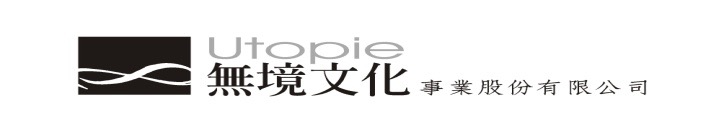 姓名連絡方式手機︰                  E-mail：職業公司或學校：                         　　　職稱： 講座費用□  1500元（7/30前報名繳費享8折/1200元優惠）□ 學生及主辦、協辦單位人員1000元(報名請附學生證或工作證)付款方式報 名 後 一 週 內 ， 請 以 A T M 轉 帳 或 郵 政 劃 撥 繳 費 。繳費後，請以簡訊或e-mail告知轉帳時間及帳戶後五碼A T M 轉 帳 : 永 豐 銀 行 代 碼 8 0 7   帳 號 ： 0 0 4-0 0 1-0 0 0 1 6 8 7-9 郵 局 劃 撥 ： 4 2 2 7 0 0 3 7    戶 名 :游 雅 玲發票：□二聯式 □三聯式  統一編號：_______________                                      抬頭：_________________________發票：□二聯式 □三聯式  統一編號：_______________                                      抬頭：_________________________